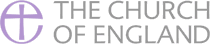 CONFIDENTIALCONFIDENTIALCONFIDENTIALCONFIDENTIALCONFIDENTIALCONFIDENTIALCONFIDENTIALREGISTER OF MINISTERSREGISTER OF MINISTERSREGISTER OF MINISTERSREGISTER OF MINISTERSREGISTER OF MINISTERSREGISTER OF MINISTERSREGISTER OF MINISTERSREGISTER OF MINISTERSREGISTER OF MINISTERSREGISTER OF MINISTERSREGISTER OF MINISTERSREGISTER OF MINISTERSREGISTER OF MINISTERSREGISTER OF MINISTERSREGISTER OF MINISTERSREGISTER OF MINISTERSSECTION 1SECTION 1SECTION 1SECTION 1SECTION 1SECTION 1SECTION 1SECTION 1SECTION 1SECTION 1SECTION 1SECTION 1SECTION 1SECTION 1SECTION 1SECTION 1TitleTitleTitleTitleTitleTitleTitleFull Name (including middle name)Full Name (including middle name)Full Name (including middle name)Full Name (including middle name)Full Name (including middle name)Full Name (including middle name)Full Name (including middle name)Date of BirthDate of BirthDate of BirthDate of BirthDate of BirthDate of BirthDate of BirthAddressAddressAddressAddressAddressAddressAddressHome telephone numberHome telephone numberHome telephone numberHome telephone numberHome telephone numberHome telephone numberHome telephone numberMobile numberMobile numberMobile numberMobile numberMobile numberMobile numberMobile numberConfidential E-mailConfidential E-mailConfidential E-mailConfidential E-mailConfidential E-mailConfidential E-mailConfidential E-mailOrdained deacon in the Diocese ofOrdained deacon in the Diocese ofOrdained deacon in the Diocese ofOrdained deacon in the Diocese ofOrdained deacon in the Diocese ofOrdained deacon in the Diocese ofOrdained deacon in the Diocese ofIn (year)In (year)In (year)Ordained priest in the Diocese ofOrdained priest in the Diocese ofOrdained priest in the Diocese ofOrdained priest in the Diocese ofOrdained priest in the Diocese ofOrdained priest in the Diocese ofOrdained priest in the Diocese ofIn (year)In (year)In (year)PLEASE NOTE:  All boxes on this form will expand as you type, please feel free to give details and do not feel constrained by the spaces on the form.PLEASE NOTE:  All boxes on this form will expand as you type, please feel free to give details and do not feel constrained by the spaces on the form.PLEASE NOTE:  All boxes on this form will expand as you type, please feel free to give details and do not feel constrained by the spaces on the form.PLEASE NOTE:  All boxes on this form will expand as you type, please feel free to give details and do not feel constrained by the spaces on the form.PLEASE NOTE:  All boxes on this form will expand as you type, please feel free to give details and do not feel constrained by the spaces on the form.PLEASE NOTE:  All boxes on this form will expand as you type, please feel free to give details and do not feel constrained by the spaces on the form.PLEASE NOTE:  All boxes on this form will expand as you type, please feel free to give details and do not feel constrained by the spaces on the form.PLEASE NOTE:  All boxes on this form will expand as you type, please feel free to give details and do not feel constrained by the spaces on the form.PLEASE NOTE:  All boxes on this form will expand as you type, please feel free to give details and do not feel constrained by the spaces on the form.PLEASE NOTE:  All boxes on this form will expand as you type, please feel free to give details and do not feel constrained by the spaces on the form.PLEASE NOTE:  All boxes on this form will expand as you type, please feel free to give details and do not feel constrained by the spaces on the form.PLEASE NOTE:  All boxes on this form will expand as you type, please feel free to give details and do not feel constrained by the spaces on the form.PLEASE NOTE:  All boxes on this form will expand as you type, please feel free to give details and do not feel constrained by the spaces on the form.PLEASE NOTE:  All boxes on this form will expand as you type, please feel free to give details and do not feel constrained by the spaces on the form.PLEASE NOTE:  All boxes on this form will expand as you type, please feel free to give details and do not feel constrained by the spaces on the form.PLEASE NOTE:  All boxes on this form will expand as you type, please feel free to give details and do not feel constrained by the spaces on the form.SECTION 2 – PRESENT APPOINTMENTSECTION 2 – PRESENT APPOINTMENTSECTION 2 – PRESENT APPOINTMENTSECTION 2 – PRESENT APPOINTMENTSECTION 2 – PRESENT APPOINTMENTSECTION 2 – PRESENT APPOINTMENTSECTION 2 – PRESENT APPOINTMENTSECTION 2 – PRESENT APPOINTMENTSECTION 2 – PRESENT APPOINTMENTSECTION 2 – PRESENT APPOINTMENTSECTION 2 – PRESENT APPOINTMENTSECTION 2 – PRESENT APPOINTMENTSECTION 2 – PRESENT APPOINTMENTSECTION 2 – PRESENT APPOINTMENTSECTION 2 – PRESENT APPOINTMENTSECTION 2 – PRESENT APPOINTMENTWhat is your present appointment? Please give the date you started and provide details of the ministry you have undertaken including a brief description of the responsibilities and any particular achievements.What is your present appointment? Please give the date you started and provide details of the ministry you have undertaken including a brief description of the responsibilities and any particular achievements.What is your present appointment? Please give the date you started and provide details of the ministry you have undertaken including a brief description of the responsibilities and any particular achievements.What is your present appointment? Please give the date you started and provide details of the ministry you have undertaken including a brief description of the responsibilities and any particular achievements.What is your present appointment? Please give the date you started and provide details of the ministry you have undertaken including a brief description of the responsibilities and any particular achievements.What is your present appointment? Please give the date you started and provide details of the ministry you have undertaken including a brief description of the responsibilities and any particular achievements.What is your present appointment? Please give the date you started and provide details of the ministry you have undertaken including a brief description of the responsibilities and any particular achievements.What is your present appointment? Please give the date you started and provide details of the ministry you have undertaken including a brief description of the responsibilities and any particular achievements.What is your present appointment? Please give the date you started and provide details of the ministry you have undertaken including a brief description of the responsibilities and any particular achievements.What is your present appointment? Please give the date you started and provide details of the ministry you have undertaken including a brief description of the responsibilities and any particular achievements.What is your present appointment? Please give the date you started and provide details of the ministry you have undertaken including a brief description of the responsibilities and any particular achievements.What is your present appointment? Please give the date you started and provide details of the ministry you have undertaken including a brief description of the responsibilities and any particular achievements.What is your present appointment? Please give the date you started and provide details of the ministry you have undertaken including a brief description of the responsibilities and any particular achievements.What is your present appointment? Please give the date you started and provide details of the ministry you have undertaken including a brief description of the responsibilities and any particular achievements.What is your present appointment? Please give the date you started and provide details of the ministry you have undertaken including a brief description of the responsibilities and any particular achievements.What is your present appointment? Please give the date you started and provide details of the ministry you have undertaken including a brief description of the responsibilities and any particular achievements.SECTION 3 – EDUCATION AND TRAININGSECTION 3 – EDUCATION AND TRAININGSECTION 3 – EDUCATION AND TRAININGSECTION 3 – EDUCATION AND TRAININGSECTION 3 – EDUCATION AND TRAININGSECTION 3 – EDUCATION AND TRAININGSECTION 3 – EDUCATION AND TRAININGSECTION 3 – EDUCATION AND TRAININGSECTION 3 – EDUCATION AND TRAININGSECTION 3 – EDUCATION AND TRAININGSECTION 3 – EDUCATION AND TRAININGSECTION 3 – EDUCATION AND TRAININGSECTION 3 – EDUCATION AND TRAININGSECTION 3 – EDUCATION AND TRAININGSECTION 3 – EDUCATION AND TRAININGSECTION 3 – EDUCATION AND TRAININGPlease give details, with dates, most recent firstPlease give details, with dates, most recent firstPlease give details, with dates, most recent firstPlease give details, with dates, most recent firstPlease give details, with dates, most recent firstPlease give details, with dates, most recent firstPlease give details, with dates, most recent firstPlease give details, with dates, most recent firstPlease give details, with dates, most recent firstPlease give details, with dates, most recent firstPlease give details, with dates, most recent firstPlease give details, with dates, most recent firstPlease give details, with dates, most recent firstPlease give details, with dates, most recent firstPlease give details, with dates, most recent firstPlease give details, with dates, most recent firsta) Further education (including theological college or course). Please give qualification obtained with class if degree.a) Further education (including theological college or course). Please give qualification obtained with class if degree.a) Further education (including theological college or course). Please give qualification obtained with class if degree.a) Further education (including theological college or course). Please give qualification obtained with class if degree.a) Further education (including theological college or course). Please give qualification obtained with class if degree.a) Further education (including theological college or course). Please give qualification obtained with class if degree.a) Further education (including theological college or course). Please give qualification obtained with class if degree.a) Further education (including theological college or course). Please give qualification obtained with class if degree.a) Further education (including theological college or course). Please give qualification obtained with class if degree.a) Further education (including theological college or course). Please give qualification obtained with class if degree.a) Further education (including theological college or course). Please give qualification obtained with class if degree.a) Further education (including theological college or course). Please give qualification obtained with class if degree.a) Further education (including theological college or course). Please give qualification obtained with class if degree.a) Further education (including theological college or course). Please give qualification obtained with class if degree.a) Further education (including theological college or course). Please give qualification obtained with class if degree.a) Further education (including theological college or course). Please give qualification obtained with class if degree.Further/ Higher education – college / course / university attendedFurther/ Higher education – college / course / university attendedFurther/ Higher education – college / course / university attendedFurther/ Higher education – college / course / university attendedFurther/ Higher education – college / course / university attendedFromFromFromToToToQualifications obtained (with subjects studied and classes awarded)Qualifications obtained (with subjects studied and classes awarded)Qualifications obtained (with subjects studied and classes awarded)Qualifications obtained (with subjects studied and classes awarded)Qualifications obtained (with subjects studied and classes awarded)Theological college or ordination course attendedTheological college or ordination course attendedTheological college or ordination course attendedTheological college or ordination course attendedTheological college or ordination course attendedFromFromFromToToToQualifications obtained (with subjects studied and classes awarded)Qualifications obtained (with subjects studied and classes awarded)Qualifications obtained (with subjects studied and classes awarded)Qualifications obtained (with subjects studied and classes awarded)Qualifications obtained (with subjects studied and classes awarded)b) Other professional / practical qualifications obtained (eg teaching, social work, further study)b) Other professional / practical qualifications obtained (eg teaching, social work, further study)b) Other professional / practical qualifications obtained (eg teaching, social work, further study)b) Other professional / practical qualifications obtained (eg teaching, social work, further study)b) Other professional / practical qualifications obtained (eg teaching, social work, further study)b) Other professional / practical qualifications obtained (eg teaching, social work, further study)b) Other professional / practical qualifications obtained (eg teaching, social work, further study)b) Other professional / practical qualifications obtained (eg teaching, social work, further study)b) Other professional / practical qualifications obtained (eg teaching, social work, further study)b) Other professional / practical qualifications obtained (eg teaching, social work, further study)b) Other professional / practical qualifications obtained (eg teaching, social work, further study)b) Other professional / practical qualifications obtained (eg teaching, social work, further study)b) Other professional / practical qualifications obtained (eg teaching, social work, further study)b) Other professional / practical qualifications obtained (eg teaching, social work, further study)b) Other professional / practical qualifications obtained (eg teaching, social work, further study)b) Other professional / practical qualifications obtained (eg teaching, social work, further study)Other professional / vocational qualifications – college/ university attendedOther professional / vocational qualifications – college/ university attendedOther professional / vocational qualifications – college/ university attendedOther professional / vocational qualifications – college/ university attendedOther professional / vocational qualifications – college/ university attendedFromFromFromToToToQualifications obtained (with subjects studied and classes awarded)Qualifications obtained (with subjects studied and classes awarded)Qualifications obtained (with subjects studied and classes awarded)Qualifications obtained (with subjects studied and classes awarded)Qualifications obtained (with subjects studied and classes awarded)Please list membership of any professional organisations.Please list membership of any professional organisations.Please list membership of any professional organisations.Please list membership of any professional organisations.Please list membership of any professional organisations.Please list membership of any professional organisations.Please list membership of any professional organisations.Please list membership of any professional organisations.Please list membership of any professional organisations.Please list membership of any professional organisations.Please list membership of any professional organisations.Please list membership of any professional organisations.Please list membership of any professional organisations.Please list membership of any professional organisations.Please list membership of any professional organisations.Please list membership of any professional organisations.SECTION 4 - PRE-ORDINATION CAREERPlease provide details on any pre-ordination roles that you held, including leadership roles in the church.SECTION 4 - PRE-ORDINATION CAREERPlease provide details on any pre-ordination roles that you held, including leadership roles in the church.SECTION 4 - PRE-ORDINATION CAREERPlease provide details on any pre-ordination roles that you held, including leadership roles in the church.SECTION 4 - PRE-ORDINATION CAREERPlease provide details on any pre-ordination roles that you held, including leadership roles in the church.SECTION 4 - PRE-ORDINATION CAREERPlease provide details on any pre-ordination roles that you held, including leadership roles in the church.SECTION 4 - PRE-ORDINATION CAREERPlease provide details on any pre-ordination roles that you held, including leadership roles in the church.SECTION 4 - PRE-ORDINATION CAREERPlease provide details on any pre-ordination roles that you held, including leadership roles in the church.SECTION 4 - PRE-ORDINATION CAREERPlease provide details on any pre-ordination roles that you held, including leadership roles in the church.SECTION 4 - PRE-ORDINATION CAREERPlease provide details on any pre-ordination roles that you held, including leadership roles in the church.SECTION 4 - PRE-ORDINATION CAREERPlease provide details on any pre-ordination roles that you held, including leadership roles in the church.SECTION 4 - PRE-ORDINATION CAREERPlease provide details on any pre-ordination roles that you held, including leadership roles in the church.SECTION 4 - PRE-ORDINATION CAREERPlease provide details on any pre-ordination roles that you held, including leadership roles in the church.SECTION 4 - PRE-ORDINATION CAREERPlease provide details on any pre-ordination roles that you held, including leadership roles in the church.SECTION 4 - PRE-ORDINATION CAREERPlease provide details on any pre-ordination roles that you held, including leadership roles in the church.SECTION 4 - PRE-ORDINATION CAREERPlease provide details on any pre-ordination roles that you held, including leadership roles in the church.SECTION 4 - PRE-ORDINATION CAREERPlease provide details on any pre-ordination roles that you held, including leadership roles in the church.Position held and employerPosition held and employerPosition held and employerBrief description of responsibilities and any particular achievementsBrief description of responsibilities and any particular achievementsBrief description of responsibilities and any particular achievementsBrief description of responsibilities and any particular achievementsBrief description of responsibilities and any particular achievementsBrief description of responsibilities and any particular achievementsBrief description of responsibilities and any particular achievementsBrief description of responsibilities and any particular achievementsBrief description of responsibilities and any particular achievementsBrief description of responsibilities and any particular achievementsBrief description of responsibilities and any particular achievementsDates from and to (including reason for leaving)Dates from and to (including reason for leaving)SECTION 5 – MINISTRY SINCE ORDINATIONSECTION 5 – MINISTRY SINCE ORDINATIONSECTION 5 – MINISTRY SINCE ORDINATIONSECTION 5 – MINISTRY SINCE ORDINATIONSECTION 5 – MINISTRY SINCE ORDINATIONSECTION 5 – MINISTRY SINCE ORDINATIONSECTION 5 – MINISTRY SINCE ORDINATIONSECTION 5 – MINISTRY SINCE ORDINATIONSECTION 5 – MINISTRY SINCE ORDINATIONSECTION 5 – MINISTRY SINCE ORDINATIONSECTION 5 – MINISTRY SINCE ORDINATIONSECTION 5 – MINISTRY SINCE ORDINATIONSECTION 5 – MINISTRY SINCE ORDINATIONSECTION 5 – MINISTRY SINCE ORDINATIONSECTION 5 – MINISTRY SINCE ORDINATIONSECTION 5 – MINISTRY SINCE ORDINATIONa) Posts held since ordination (full and part-time not including present appointment). a) Posts held since ordination (full and part-time not including present appointment). a) Posts held since ordination (full and part-time not including present appointment). a) Posts held since ordination (full and part-time not including present appointment). a) Posts held since ordination (full and part-time not including present appointment). a) Posts held since ordination (full and part-time not including present appointment). a) Posts held since ordination (full and part-time not including present appointment). a) Posts held since ordination (full and part-time not including present appointment). a) Posts held since ordination (full and part-time not including present appointment). a) Posts held since ordination (full and part-time not including present appointment). a) Posts held since ordination (full and part-time not including present appointment). a) Posts held since ordination (full and part-time not including present appointment). a) Posts held since ordination (full and part-time not including present appointment). a) Posts held since ordination (full and part-time not including present appointment). a) Posts held since ordination (full and part-time not including present appointment). a) Posts held since ordination (full and part-time not including present appointment). Please list these, with separate entries for posts held concurrently (e.g. rural dean, chaplaincies etc). Please indicate major features of the role (e.g. type of area, team ministry, ecumenical) and provide details of your ministry in each role and set out any particular achievements.  Please start with your most recent post and indicate your reason for leaving.Please list these, with separate entries for posts held concurrently (e.g. rural dean, chaplaincies etc). Please indicate major features of the role (e.g. type of area, team ministry, ecumenical) and provide details of your ministry in each role and set out any particular achievements.  Please start with your most recent post and indicate your reason for leaving.Please list these, with separate entries for posts held concurrently (e.g. rural dean, chaplaincies etc). Please indicate major features of the role (e.g. type of area, team ministry, ecumenical) and provide details of your ministry in each role and set out any particular achievements.  Please start with your most recent post and indicate your reason for leaving.Please list these, with separate entries for posts held concurrently (e.g. rural dean, chaplaincies etc). Please indicate major features of the role (e.g. type of area, team ministry, ecumenical) and provide details of your ministry in each role and set out any particular achievements.  Please start with your most recent post and indicate your reason for leaving.Please list these, with separate entries for posts held concurrently (e.g. rural dean, chaplaincies etc). Please indicate major features of the role (e.g. type of area, team ministry, ecumenical) and provide details of your ministry in each role and set out any particular achievements.  Please start with your most recent post and indicate your reason for leaving.Please list these, with separate entries for posts held concurrently (e.g. rural dean, chaplaincies etc). Please indicate major features of the role (e.g. type of area, team ministry, ecumenical) and provide details of your ministry in each role and set out any particular achievements.  Please start with your most recent post and indicate your reason for leaving.Please list these, with separate entries for posts held concurrently (e.g. rural dean, chaplaincies etc). Please indicate major features of the role (e.g. type of area, team ministry, ecumenical) and provide details of your ministry in each role and set out any particular achievements.  Please start with your most recent post and indicate your reason for leaving.Please list these, with separate entries for posts held concurrently (e.g. rural dean, chaplaincies etc). Please indicate major features of the role (e.g. type of area, team ministry, ecumenical) and provide details of your ministry in each role and set out any particular achievements.  Please start with your most recent post and indicate your reason for leaving.Please list these, with separate entries for posts held concurrently (e.g. rural dean, chaplaincies etc). Please indicate major features of the role (e.g. type of area, team ministry, ecumenical) and provide details of your ministry in each role and set out any particular achievements.  Please start with your most recent post and indicate your reason for leaving.Please list these, with separate entries for posts held concurrently (e.g. rural dean, chaplaincies etc). Please indicate major features of the role (e.g. type of area, team ministry, ecumenical) and provide details of your ministry in each role and set out any particular achievements.  Please start with your most recent post and indicate your reason for leaving.Please list these, with separate entries for posts held concurrently (e.g. rural dean, chaplaincies etc). Please indicate major features of the role (e.g. type of area, team ministry, ecumenical) and provide details of your ministry in each role and set out any particular achievements.  Please start with your most recent post and indicate your reason for leaving.Please list these, with separate entries for posts held concurrently (e.g. rural dean, chaplaincies etc). Please indicate major features of the role (e.g. type of area, team ministry, ecumenical) and provide details of your ministry in each role and set out any particular achievements.  Please start with your most recent post and indicate your reason for leaving.Please list these, with separate entries for posts held concurrently (e.g. rural dean, chaplaincies etc). Please indicate major features of the role (e.g. type of area, team ministry, ecumenical) and provide details of your ministry in each role and set out any particular achievements.  Please start with your most recent post and indicate your reason for leaving.Please list these, with separate entries for posts held concurrently (e.g. rural dean, chaplaincies etc). Please indicate major features of the role (e.g. type of area, team ministry, ecumenical) and provide details of your ministry in each role and set out any particular achievements.  Please start with your most recent post and indicate your reason for leaving.Please list these, with separate entries for posts held concurrently (e.g. rural dean, chaplaincies etc). Please indicate major features of the role (e.g. type of area, team ministry, ecumenical) and provide details of your ministry in each role and set out any particular achievements.  Please start with your most recent post and indicate your reason for leaving.Please list these, with separate entries for posts held concurrently (e.g. rural dean, chaplaincies etc). Please indicate major features of the role (e.g. type of area, team ministry, ecumenical) and provide details of your ministry in each role and set out any particular achievements.  Please start with your most recent post and indicate your reason for leaving.FromToToToToToPost and descriptionPost and descriptionPost and descriptionPost and descriptionPost and descriptionPost and descriptionPost and descriptionPost and descriptionPost and descriptionPost and descriptionb) Specialised Workb) Specialised Workb) Specialised Workb) Specialised Workb) Specialised Workb) Specialised Workb) Specialised Workb) Specialised Workb) Specialised Workb) Specialised Workb) Specialised Workb) Specialised Workb) Specialised Workb) Specialised Workb) Specialised Workb) Specialised WorkIf over your ministry you have developed a specialist area of expertise (e.g. liturgy, mission, social responsibility, ecumenism, interfaith etc.) please could you indicate this/these and outline your work in the area(s) specified.If over your ministry you have developed a specialist area of expertise (e.g. liturgy, mission, social responsibility, ecumenism, interfaith etc.) please could you indicate this/these and outline your work in the area(s) specified.If over your ministry you have developed a specialist area of expertise (e.g. liturgy, mission, social responsibility, ecumenism, interfaith etc.) please could you indicate this/these and outline your work in the area(s) specified.If over your ministry you have developed a specialist area of expertise (e.g. liturgy, mission, social responsibility, ecumenism, interfaith etc.) please could you indicate this/these and outline your work in the area(s) specified.If over your ministry you have developed a specialist area of expertise (e.g. liturgy, mission, social responsibility, ecumenism, interfaith etc.) please could you indicate this/these and outline your work in the area(s) specified.If over your ministry you have developed a specialist area of expertise (e.g. liturgy, mission, social responsibility, ecumenism, interfaith etc.) please could you indicate this/these and outline your work in the area(s) specified.If over your ministry you have developed a specialist area of expertise (e.g. liturgy, mission, social responsibility, ecumenism, interfaith etc.) please could you indicate this/these and outline your work in the area(s) specified.If over your ministry you have developed a specialist area of expertise (e.g. liturgy, mission, social responsibility, ecumenism, interfaith etc.) please could you indicate this/these and outline your work in the area(s) specified.If over your ministry you have developed a specialist area of expertise (e.g. liturgy, mission, social responsibility, ecumenism, interfaith etc.) please could you indicate this/these and outline your work in the area(s) specified.If over your ministry you have developed a specialist area of expertise (e.g. liturgy, mission, social responsibility, ecumenism, interfaith etc.) please could you indicate this/these and outline your work in the area(s) specified.If over your ministry you have developed a specialist area of expertise (e.g. liturgy, mission, social responsibility, ecumenism, interfaith etc.) please could you indicate this/these and outline your work in the area(s) specified.If over your ministry you have developed a specialist area of expertise (e.g. liturgy, mission, social responsibility, ecumenism, interfaith etc.) please could you indicate this/these and outline your work in the area(s) specified.If over your ministry you have developed a specialist area of expertise (e.g. liturgy, mission, social responsibility, ecumenism, interfaith etc.) please could you indicate this/these and outline your work in the area(s) specified.If over your ministry you have developed a specialist area of expertise (e.g. liturgy, mission, social responsibility, ecumenism, interfaith etc.) please could you indicate this/these and outline your work in the area(s) specified.If over your ministry you have developed a specialist area of expertise (e.g. liturgy, mission, social responsibility, ecumenism, interfaith etc.) please could you indicate this/these and outline your work in the area(s) specified.If over your ministry you have developed a specialist area of expertise (e.g. liturgy, mission, social responsibility, ecumenism, interfaith etc.) please could you indicate this/these and outline your work in the area(s) specified.c) Responsibilities in the wider Churchc) Responsibilities in the wider Churchc) Responsibilities in the wider Churchc) Responsibilities in the wider Churchc) Responsibilities in the wider Churchc) Responsibilities in the wider Churchc) Responsibilities in the wider Churchc) Responsibilities in the wider Churchc) Responsibilities in the wider Churchc) Responsibilities in the wider Churchc) Responsibilities in the wider Churchc) Responsibilities in the wider Churchc) Responsibilities in the wider Churchc) Responsibilities in the wider Churchc) Responsibilities in the wider Churchc) Responsibilities in the wider ChurchPlease indicate tasks undertaken for the wider Church, e.g. synodical responsibilities at any level, diocesan committees and working parties served on, ecumenical involvement, or work for a Church voluntary organisation, and how you contributed to progressing their agendas. Please indicate tasks undertaken for the wider Church, e.g. synodical responsibilities at any level, diocesan committees and working parties served on, ecumenical involvement, or work for a Church voluntary organisation, and how you contributed to progressing their agendas. Please indicate tasks undertaken for the wider Church, e.g. synodical responsibilities at any level, diocesan committees and working parties served on, ecumenical involvement, or work for a Church voluntary organisation, and how you contributed to progressing their agendas. Please indicate tasks undertaken for the wider Church, e.g. synodical responsibilities at any level, diocesan committees and working parties served on, ecumenical involvement, or work for a Church voluntary organisation, and how you contributed to progressing their agendas. Please indicate tasks undertaken for the wider Church, e.g. synodical responsibilities at any level, diocesan committees and working parties served on, ecumenical involvement, or work for a Church voluntary organisation, and how you contributed to progressing their agendas. Please indicate tasks undertaken for the wider Church, e.g. synodical responsibilities at any level, diocesan committees and working parties served on, ecumenical involvement, or work for a Church voluntary organisation, and how you contributed to progressing their agendas. Please indicate tasks undertaken for the wider Church, e.g. synodical responsibilities at any level, diocesan committees and working parties served on, ecumenical involvement, or work for a Church voluntary organisation, and how you contributed to progressing their agendas. Please indicate tasks undertaken for the wider Church, e.g. synodical responsibilities at any level, diocesan committees and working parties served on, ecumenical involvement, or work for a Church voluntary organisation, and how you contributed to progressing their agendas. Please indicate tasks undertaken for the wider Church, e.g. synodical responsibilities at any level, diocesan committees and working parties served on, ecumenical involvement, or work for a Church voluntary organisation, and how you contributed to progressing their agendas. Please indicate tasks undertaken for the wider Church, e.g. synodical responsibilities at any level, diocesan committees and working parties served on, ecumenical involvement, or work for a Church voluntary organisation, and how you contributed to progressing their agendas. Please indicate tasks undertaken for the wider Church, e.g. synodical responsibilities at any level, diocesan committees and working parties served on, ecumenical involvement, or work for a Church voluntary organisation, and how you contributed to progressing their agendas. Please indicate tasks undertaken for the wider Church, e.g. synodical responsibilities at any level, diocesan committees and working parties served on, ecumenical involvement, or work for a Church voluntary organisation, and how you contributed to progressing their agendas. Please indicate tasks undertaken for the wider Church, e.g. synodical responsibilities at any level, diocesan committees and working parties served on, ecumenical involvement, or work for a Church voluntary organisation, and how you contributed to progressing their agendas. Please indicate tasks undertaken for the wider Church, e.g. synodical responsibilities at any level, diocesan committees and working parties served on, ecumenical involvement, or work for a Church voluntary organisation, and how you contributed to progressing their agendas. Please indicate tasks undertaken for the wider Church, e.g. synodical responsibilities at any level, diocesan committees and working parties served on, ecumenical involvement, or work for a Church voluntary organisation, and how you contributed to progressing their agendas. Please indicate tasks undertaken for the wider Church, e.g. synodical responsibilities at any level, diocesan committees and working parties served on, ecumenical involvement, or work for a Church voluntary organisation, and how you contributed to progressing their agendas. FromToToToToToDescriptionDescriptionDescriptionDescriptionDescriptionDescriptionDescriptionDescriptionDescriptionDescriptiond) Continuing ministerial education and developmentd) Continuing ministerial education and developmentd) Continuing ministerial education and developmentd) Continuing ministerial education and developmentd) Continuing ministerial education and developmentd) Continuing ministerial education and developmentd) Continuing ministerial education and developmentd) Continuing ministerial education and developmentd) Continuing ministerial education and developmentd) Continuing ministerial education and developmentd) Continuing ministerial education and developmentd) Continuing ministerial education and developmentd) Continuing ministerial education and developmentd) Continuing ministerial education and developmentd) Continuing ministerial education and developmentd) Continuing ministerial education and developmentPlease list training courses attended and learning / development activities undertaken e.g. mentoring in the last 5 years. Please include courses and activities both inside and outside the Church.Please list training courses attended and learning / development activities undertaken e.g. mentoring in the last 5 years. Please include courses and activities both inside and outside the Church.Please list training courses attended and learning / development activities undertaken e.g. mentoring in the last 5 years. Please include courses and activities both inside and outside the Church.Please list training courses attended and learning / development activities undertaken e.g. mentoring in the last 5 years. Please include courses and activities both inside and outside the Church.Please list training courses attended and learning / development activities undertaken e.g. mentoring in the last 5 years. Please include courses and activities both inside and outside the Church.Please list training courses attended and learning / development activities undertaken e.g. mentoring in the last 5 years. Please include courses and activities both inside and outside the Church.Please list training courses attended and learning / development activities undertaken e.g. mentoring in the last 5 years. Please include courses and activities both inside and outside the Church.Please list training courses attended and learning / development activities undertaken e.g. mentoring in the last 5 years. Please include courses and activities both inside and outside the Church.Please list training courses attended and learning / development activities undertaken e.g. mentoring in the last 5 years. Please include courses and activities both inside and outside the Church.Please list training courses attended and learning / development activities undertaken e.g. mentoring in the last 5 years. Please include courses and activities both inside and outside the Church.Please list training courses attended and learning / development activities undertaken e.g. mentoring in the last 5 years. Please include courses and activities both inside and outside the Church.Please list training courses attended and learning / development activities undertaken e.g. mentoring in the last 5 years. Please include courses and activities both inside and outside the Church.Please list training courses attended and learning / development activities undertaken e.g. mentoring in the last 5 years. Please include courses and activities both inside and outside the Church.Please list training courses attended and learning / development activities undertaken e.g. mentoring in the last 5 years. Please include courses and activities both inside and outside the Church.Please list training courses attended and learning / development activities undertaken e.g. mentoring in the last 5 years. Please include courses and activities both inside and outside the Church.Please list training courses attended and learning / development activities undertaken e.g. mentoring in the last 5 years. Please include courses and activities both inside and outside the Church.e) Any Publicationse) Any Publicationse) Any Publicationse) Any Publicationse) Any Publicationse) Any Publicationse) Any Publicationse) Any Publicationse) Any Publicationse) Any Publicationse) Any Publicationse) Any Publicationse) Any Publicationse) Any Publicationse) Any Publicationse) Any PublicationsTitleTitleTitleTitleDate of publicationDate of publicationDate of publicationDate of publicationDate of publicationDate of publicationPublisherPublisherPublisherReview referencesReview referencesReview referencesf) Theological and ecclesiologicalf) Theological and ecclesiologicalf) Theological and ecclesiologicalf) Theological and ecclesiologicalf) Theological and ecclesiologicalf) Theological and ecclesiologicalf) Theological and ecclesiologicalf) Theological and ecclesiologicalf) Theological and ecclesiologicalf) Theological and ecclesiologicalf) Theological and ecclesiologicalf) Theological and ecclesiologicalf) Theological and ecclesiologicalf) Theological and ecclesiologicalf) Theological and ecclesiologicalf) Theological and ecclesiologicalWhat theological traditions have shaped your ministry and with which do you feel most at ease today?What theological traditions have shaped your ministry and with which do you feel most at ease today?What theological traditions have shaped your ministry and with which do you feel most at ease today?What theological traditions have shaped your ministry and with which do you feel most at ease today?What theological traditions have shaped your ministry and with which do you feel most at ease today?What theological traditions have shaped your ministry and with which do you feel most at ease today?What theological traditions have shaped your ministry and with which do you feel most at ease today?What theological traditions have shaped your ministry and with which do you feel most at ease today?What theological traditions have shaped your ministry and with which do you feel most at ease today?What theological traditions have shaped your ministry and with which do you feel most at ease today?What theological traditions have shaped your ministry and with which do you feel most at ease today?What theological traditions have shaped your ministry and with which do you feel most at ease today?What theological traditions have shaped your ministry and with which do you feel most at ease today?What theological traditions have shaped your ministry and with which do you feel most at ease today?What theological traditions have shaped your ministry and with which do you feel most at ease today?What theological traditions have shaped your ministry and with which do you feel most at ease today?SECTION 6 – MINISTRY AND MISSION TO THE WIDER COMMUNITYSECTION 6 – MINISTRY AND MISSION TO THE WIDER COMMUNITYSECTION 6 – MINISTRY AND MISSION TO THE WIDER COMMUNITYSECTION 6 – MINISTRY AND MISSION TO THE WIDER COMMUNITYSECTION 6 – MINISTRY AND MISSION TO THE WIDER COMMUNITYSECTION 6 – MINISTRY AND MISSION TO THE WIDER COMMUNITYSECTION 6 – MINISTRY AND MISSION TO THE WIDER COMMUNITYSECTION 6 – MINISTRY AND MISSION TO THE WIDER COMMUNITYSECTION 6 – MINISTRY AND MISSION TO THE WIDER COMMUNITYSECTION 6 – MINISTRY AND MISSION TO THE WIDER COMMUNITYSECTION 6 – MINISTRY AND MISSION TO THE WIDER COMMUNITYSECTION 6 – MINISTRY AND MISSION TO THE WIDER COMMUNITYSECTION 6 – MINISTRY AND MISSION TO THE WIDER COMMUNITYSECTION 6 – MINISTRY AND MISSION TO THE WIDER COMMUNITYSECTION 6 – MINISTRY AND MISSION TO THE WIDER COMMUNITYSECTION 6 – MINISTRY AND MISSION TO THE WIDER COMMUNITYa) Responsibilities in the communitya) Responsibilities in the communitya) Responsibilities in the communitya) Responsibilities in the communitya) Responsibilities in the communitya) Responsibilities in the communitya) Responsibilities in the communitya) Responsibilities in the communitya) Responsibilities in the communitya) Responsibilities in the communitya) Responsibilities in the communitya) Responsibilities in the communitya) Responsibilities in the communitya) Responsibilities in the communitya) Responsibilities in the communitya) Responsibilities in the communityPlease indicate your responsibilities in the community, e.g. school governor, political or community service. What did you accomplish?Please indicate your responsibilities in the community, e.g. school governor, political or community service. What did you accomplish?Please indicate your responsibilities in the community, e.g. school governor, political or community service. What did you accomplish?Please indicate your responsibilities in the community, e.g. school governor, political or community service. What did you accomplish?Please indicate your responsibilities in the community, e.g. school governor, political or community service. What did you accomplish?Please indicate your responsibilities in the community, e.g. school governor, political or community service. What did you accomplish?Please indicate your responsibilities in the community, e.g. school governor, political or community service. What did you accomplish?Please indicate your responsibilities in the community, e.g. school governor, political or community service. What did you accomplish?Please indicate your responsibilities in the community, e.g. school governor, political or community service. What did you accomplish?Please indicate your responsibilities in the community, e.g. school governor, political or community service. What did you accomplish?Please indicate your responsibilities in the community, e.g. school governor, political or community service. What did you accomplish?Please indicate your responsibilities in the community, e.g. school governor, political or community service. What did you accomplish?Please indicate your responsibilities in the community, e.g. school governor, political or community service. What did you accomplish?Please indicate your responsibilities in the community, e.g. school governor, political or community service. What did you accomplish?Please indicate your responsibilities in the community, e.g. school governor, political or community service. What did you accomplish?Please indicate your responsibilities in the community, e.g. school governor, political or community service. What did you accomplish?OrganisationOrganisationBrief description of responsibilities and any particular achievementsBrief description of responsibilities and any particular achievementsBrief description of responsibilities and any particular achievementsBrief description of responsibilities and any particular achievementsBrief description of responsibilities and any particular achievementsBrief description of responsibilities and any particular achievementsBrief description of responsibilities and any particular achievementsBrief description of responsibilities and any particular achievementsBrief description of responsibilities and any particular achievementsBrief description of responsibilities and any particular achievementsBrief description of responsibilities and any particular achievementsBrief description of responsibilities and any particular achievementsDates from and toDates from and tob) Other areas of interestb) Other areas of interestb) Other areas of interestb) Other areas of interestb) Other areas of interestb) Other areas of interestb) Other areas of interestb) Other areas of interestb) Other areas of interestb) Other areas of interestb) Other areas of interestb) Other areas of interestb) Other areas of interestb) Other areas of interestb) Other areas of interestb) Other areas of interestPlease indicate your involvement in special areas of concern, e.g. particular issues in contemporary life, international matters, academic or artistic interests. How have these contributed to your ministry?Please indicate your involvement in special areas of concern, e.g. particular issues in contemporary life, international matters, academic or artistic interests. How have these contributed to your ministry?Please indicate your involvement in special areas of concern, e.g. particular issues in contemporary life, international matters, academic or artistic interests. How have these contributed to your ministry?Please indicate your involvement in special areas of concern, e.g. particular issues in contemporary life, international matters, academic or artistic interests. How have these contributed to your ministry?Please indicate your involvement in special areas of concern, e.g. particular issues in contemporary life, international matters, academic or artistic interests. How have these contributed to your ministry?Please indicate your involvement in special areas of concern, e.g. particular issues in contemporary life, international matters, academic or artistic interests. How have these contributed to your ministry?Please indicate your involvement in special areas of concern, e.g. particular issues in contemporary life, international matters, academic or artistic interests. How have these contributed to your ministry?Please indicate your involvement in special areas of concern, e.g. particular issues in contemporary life, international matters, academic or artistic interests. How have these contributed to your ministry?Please indicate your involvement in special areas of concern, e.g. particular issues in contemporary life, international matters, academic or artistic interests. How have these contributed to your ministry?Please indicate your involvement in special areas of concern, e.g. particular issues in contemporary life, international matters, academic or artistic interests. How have these contributed to your ministry?Please indicate your involvement in special areas of concern, e.g. particular issues in contemporary life, international matters, academic or artistic interests. How have these contributed to your ministry?Please indicate your involvement in special areas of concern, e.g. particular issues in contemporary life, international matters, academic or artistic interests. How have these contributed to your ministry?Please indicate your involvement in special areas of concern, e.g. particular issues in contemporary life, international matters, academic or artistic interests. How have these contributed to your ministry?Please indicate your involvement in special areas of concern, e.g. particular issues in contemporary life, international matters, academic or artistic interests. How have these contributed to your ministry?Please indicate your involvement in special areas of concern, e.g. particular issues in contemporary life, international matters, academic or artistic interests. How have these contributed to your ministry?Please indicate your involvement in special areas of concern, e.g. particular issues in contemporary life, international matters, academic or artistic interests. How have these contributed to your ministry?c) Other interestsc) Other interestsc) Other interestsc) Other interestsc) Other interestsc) Other interestsc) Other interestsc) Other interestsc) Other interestsc) Other interestsc) Other interestsc) Other interestsc) Other interestsc) Other interestsc) Other interestsc) Other interestsPlease indicate other recreational interests. Please indicate other recreational interests. Please indicate other recreational interests. Please indicate other recreational interests. Please indicate other recreational interests. Please indicate other recreational interests. Please indicate other recreational interests. Please indicate other recreational interests. Please indicate other recreational interests. Please indicate other recreational interests. Please indicate other recreational interests. Please indicate other recreational interests. Please indicate other recreational interests. Please indicate other recreational interests. Please indicate other recreational interests. Please indicate other recreational interests. SECTION 7 – FAMILY DETAILSSECTION 7 – FAMILY DETAILSSECTION 7 – FAMILY DETAILSSECTION 7 – FAMILY DETAILSSECTION 7 – FAMILY DETAILSSECTION 7 – FAMILY DETAILSSECTION 7 – FAMILY DETAILSSECTION 7 – FAMILY DETAILSSECTION 7 – FAMILY DETAILSSECTION 7 – FAMILY DETAILSSECTION 7 – FAMILY DETAILSSECTION 7 – FAMILY DETAILSSECTION 7 – FAMILY DETAILSSECTION 7 – FAMILY DETAILSSECTION 7 – FAMILY DETAILSSECTION 7 – FAMILY DETAILSMarital StatusMarital StatusMarital StatusMarital StatusMarital StatusMarital StatusMarital StatusMarital StatusMarital StatusMarital StatusMarital StatusMarital StatusMarital StatusMarital StatusMarital StatusMarital StatusPlease specify your marital status.  Tick box as appropriatesingle □ married □ separated □ divorced □ widowed □ divorced and remarried □          civil partnership □Please specify your marital status.  Tick box as appropriatesingle □ married □ separated □ divorced □ widowed □ divorced and remarried □          civil partnership □Please specify your marital status.  Tick box as appropriatesingle □ married □ separated □ divorced □ widowed □ divorced and remarried □          civil partnership □Please specify your marital status.  Tick box as appropriatesingle □ married □ separated □ divorced □ widowed □ divorced and remarried □          civil partnership □Please specify your marital status.  Tick box as appropriatesingle □ married □ separated □ divorced □ widowed □ divorced and remarried □          civil partnership □Please specify your marital status.  Tick box as appropriatesingle □ married □ separated □ divorced □ widowed □ divorced and remarried □          civil partnership □Please specify your marital status.  Tick box as appropriatesingle □ married □ separated □ divorced □ widowed □ divorced and remarried □          civil partnership □Please specify your marital status.  Tick box as appropriatesingle □ married □ separated □ divorced □ widowed □ divorced and remarried □          civil partnership □Please specify your marital status.  Tick box as appropriatesingle □ married □ separated □ divorced □ widowed □ divorced and remarried □          civil partnership □Please specify your marital status.  Tick box as appropriatesingle □ married □ separated □ divorced □ widowed □ divorced and remarried □          civil partnership □Please specify your marital status.  Tick box as appropriatesingle □ married □ separated □ divorced □ widowed □ divorced and remarried □          civil partnership □Please specify your marital status.  Tick box as appropriatesingle □ married □ separated □ divorced □ widowed □ divorced and remarried □          civil partnership □Please specify your marital status.  Tick box as appropriatesingle □ married □ separated □ divorced □ widowed □ divorced and remarried □          civil partnership □Please specify your marital status.  Tick box as appropriatesingle □ married □ separated □ divorced □ widowed □ divorced and remarried □          civil partnership □Please specify your marital status.  Tick box as appropriatesingle □ married □ separated □ divorced □ widowed □ divorced and remarried □          civil partnership □Please specify your marital status.  Tick box as appropriatesingle □ married □ separated □ divorced □ widowed □ divorced and remarried □          civil partnership □SpouseSpouseSpouseSpouseSpouseSpouseSpouseSpouseSpouseSpouseSpouseSpouseSpouseSpouseSpouseSpouseChristian namesChristian namesChristian namesChristian namesChristian namesChristian namesChristian namesChristian namesChristian namesChristian namesDate of birthDate of birthDate of birthDate of birthDate of birthDate of birthDate of birthDate of birthDate of birthDate of birthCurrent occupationCurrent occupationCurrent occupationCurrent occupationCurrent occupationCurrent occupationCurrent occupationCurrent occupationCurrent occupationCurrent occupationAny special responsibilitiesAny special responsibilitiesAny special responsibilitiesAny special responsibilitiesAny special responsibilitiesAny special responsibilitiesAny special responsibilitiesAny special responsibilitiesAny special responsibilitiesAny special responsibilitiesChildrenChildrenChildrenChildrenChildrenChildrenChildrenChildrenChildrenChildrenChildrenChildrenChildrenChildrenChildrenChildrenFirst names and dates of birthFirst names and dates of birthFirst names and dates of birthFirst names and dates of birthFirst names and dates of birthFirst names and dates of birthFirst names and dates of birthFirst names and dates of birthFirst names and dates of birthFirst names and dates of birthFirst names and dates of birthFirst names and dates of birthFirst names and dates of birthFirst names and dates of birthFirst names and dates of birthFirst names and dates of birthNameNameNameNameNameNameNameNameNameNameDateDateDateDateDateDateAny other dependants living with you?  Yes/NoAny other dependants living with you?  Yes/NoAny other dependants living with you?  Yes/NoAny other dependants living with you?  Yes/NoAny other dependants living with you?  Yes/NoAny other dependants living with you?  Yes/NoAny other dependants living with you?  Yes/NoAny other dependants living with you?  Yes/NoAny other dependants living with you?  Yes/NoAny other dependants living with you?  Yes/NoAny other dependants living with you?  Yes/NoAny other dependants living with you?  Yes/NoAny other dependants living with you?  Yes/NoAny other dependants living with you?  Yes/NoAny other dependants living with you?  Yes/NoAny other dependants living with you?  Yes/NoDetailsDetailsDetailsDetailsDetailsDetailsDetailsDetailsDetailsDetailsDetailsDetailsDetailsDetailsDetailsDetailsAre there any factors concerning your health, or your family’s health and/or circumstances which might need to be borne in mind when considering a move?Are there any factors concerning your health, or your family’s health and/or circumstances which might need to be borne in mind when considering a move?Are there any factors concerning your health, or your family’s health and/or circumstances which might need to be borne in mind when considering a move?Are there any factors concerning your health, or your family’s health and/or circumstances which might need to be borne in mind when considering a move?Are there any factors concerning your health, or your family’s health and/or circumstances which might need to be borne in mind when considering a move?Are there any factors concerning your health, or your family’s health and/or circumstances which might need to be borne in mind when considering a move?Are there any factors concerning your health, or your family’s health and/or circumstances which might need to be borne in mind when considering a move?Are there any factors concerning your health, or your family’s health and/or circumstances which might need to be borne in mind when considering a move?Are there any factors concerning your health, or your family’s health and/or circumstances which might need to be borne in mind when considering a move?Are there any factors concerning your health, or your family’s health and/or circumstances which might need to be borne in mind when considering a move?Are there any factors concerning your health, or your family’s health and/or circumstances which might need to be borne in mind when considering a move?Are there any factors concerning your health, or your family’s health and/or circumstances which might need to be borne in mind when considering a move?Are there any factors concerning your health, or your family’s health and/or circumstances which might need to be borne in mind when considering a move?Are there any factors concerning your health, or your family’s health and/or circumstances which might need to be borne in mind when considering a move?Are there any factors concerning your health, or your family’s health and/or circumstances which might need to be borne in mind when considering a move?Are there any factors concerning your health, or your family’s health and/or circumstances which might need to be borne in mind when considering a move?